GCSE PE Unit 6Socio Cultural InfluencesUnit NavigatorUnit NavigatorUnit NavigatorUnit NavigatorUnit NavigatorUnit NavigatorIn this unit you will investigate principles of socio cultural influences. The aims are as follows:LG1: KnowledgeLG2: ApplicationLG3: SkillsAssessment GradesIn this unit you will investigate principles of socio cultural influences. The aims are as follows:LG1: KnowledgeLG2: ApplicationLG3: SkillsIn this unit you will investigate principles of socio cultural influences. The aims are as follows:LG1: KnowledgeLG2: ApplicationLG3: SkillsIn this unit you will investigate principles of socio cultural influences. The aims are as follows:LG1: KnowledgeLG2: ApplicationLG3: SkillsIn this unit you will investigate principles of socio cultural influences. The aims are as follows:LG1: KnowledgeLG2: ApplicationLG3: SkillsIn this unit you will investigate principles of socio cultural influences. The aims are as follows:LG1: KnowledgeLG2: ApplicationLG3: SkillsLesson Title.Learning Goals/Outcomes/ContentLearning Goals/Outcomes/ContentLearning Goals/Outcomes/Content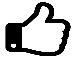 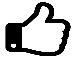 1.      Engagement patterns that affect participationLG1 - To know the 5 different social groups.LG1 - To know some factors that affect participation in physical activity. LG2 - To apply knowledge as to why engagement in physical activity differs for different social groupsLG1 - To know the 5 different social groups.LG1 - To know some factors that affect participation in physical activity. LG2 - To apply knowledge as to why engagement in physical activity differs for different social groupsLG1 - To know the 5 different social groups.LG1 - To know some factors that affect participation in physical activity. LG2 - To apply knowledge as to why engagement in physical activity differs for different social groups2.      Commercialisation of SportLG1 - To know what is meant by commercialisation.LG1 - To know the types of media and sponsorshipLG1 - To know the relationship between sport, media and sponsorshipLG2 - To be able to apply knowledge to describe the advantages and disadvantages of commercialisation in sport and it’s impact.LG1 - To know what is meant by commercialisation.LG1 - To know the types of media and sponsorshipLG1 - To know the relationship between sport, media and sponsorshipLG2 - To be able to apply knowledge to describe the advantages and disadvantages of commercialisation in sport and it’s impact.LG1 - To know what is meant by commercialisation.LG1 - To know the types of media and sponsorshipLG1 - To know the relationship between sport, media and sponsorshipLG2 - To be able to apply knowledge to describe the advantages and disadvantages of commercialisation in sport and it’s impact.3.      Technology in SportLG1 - To know how technology is used in sportLG2 – To apply knowledge to discuss the positive and negative impact of technology in sport.LG1 - To know how technology is used in sportLG2 – To apply knowledge to discuss the positive and negative impact of technology in sport.LG1 - To know how technology is used in sportLG2 – To apply knowledge to discuss the positive and negative impact of technology in sport.4.      Conduct of performersLG1 - To know the terms sportsmanship, gamesmanship, etiquette and the contract to compete.LG2 – To apply examples to these termsLG1 - To know the terms sportsmanship, gamesmanship, etiquette and the contract to compete.LG2 – To apply examples to these termsLG1 - To know the terms sportsmanship, gamesmanship, etiquette and the contract to compete.LG2 – To apply examples to these terms5.      Spectator behaviour and hooliganismLG1 - To know how spectators can behave in a positive or negative wayLG3 - To evaluate the influence of the spectator at live events.LG1 - To know how spectators can behave in a positive or negative wayLG3 - To evaluate the influence of the spectator at live events.LG1 - To know how spectators can behave in a positive or negative wayLG3 - To evaluate the influence of the spectator at live events.6.      Prohibited substancesLG1 - To know the main categories of prohibited substances and the effects/side effects.LG2 - To apply knowledge to give the advantages and disadvantages of using prohibited substancesLG1 - To know the main categories of prohibited substances and the effects/side effects.LG2 - To apply knowledge to give the advantages and disadvantages of using prohibited substancesLG1 - To know the main categories of prohibited substances and the effects/side effects.LG2 - To apply knowledge to give the advantages and disadvantages of using prohibited substances7.    Test Preparation / RevisionLG2 – To be able to apply knowledge gained over unit to practice exam style questionsLG2 – To be able to apply knowledge gained over unit to practice exam style questionsLG2 – To be able to apply knowledge gained over unit to practice exam style questions8.    TEST COMPLETIONLG3 – To demonstrate understanding of topics taught in this unit to complete an end of unit testLG3 – To demonstrate understanding of topics taught in this unit to complete an end of unit testLG3 – To demonstrate understanding of topics taught in this unit to complete an end of unit test9.    TEST REVIEWLG3 – To skilfully evaluate the unit covered and identify areas of strength/weaknessLG3 – To skilfully evaluate the unit covered and identify areas of strength/weaknessLG3 – To skilfully evaluate the unit covered and identify areas of strength/weakness